DÜNYADA İZ BIRAKANLAR PROJESİProjemiz yaptıkları eylemlerle dünya tarihinde yer edinen kişileri okul öncesi dönem öğrencilerine tanıtmayı hedeflemektedir. Projede dünya da buluşları ve fikirleriyle farklılık yaratmış olan kişileri hayat hikayeleriyle birlikte öğrencilere tanıtmak ve yaptıkları buluşlar sayesinde dünyanın gidişatına nasıl yön verdiklerini öğrenmek üzere etkinlikler planlanmaktadır. 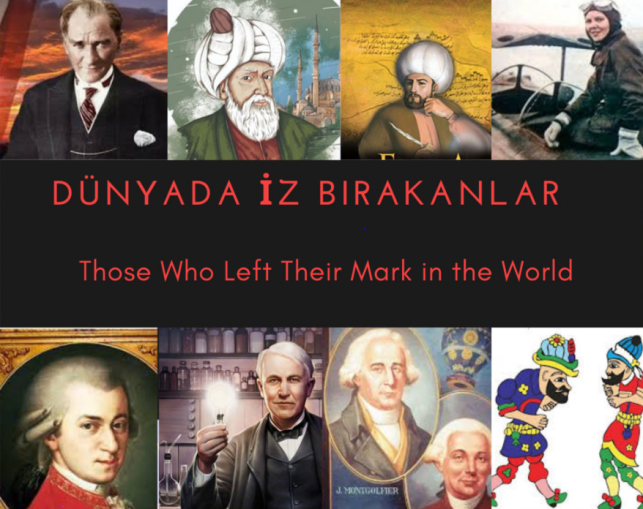 Bu sayede; Öğrencilerin dünya da ve kendi kültüründe buluşlar yapan kişileri tanımasıÖğrencilerin yaratıcılıklarının desteklenmesiFarklı alanlarda gerçekleştirilen buluşların tanıtılmasıTarihe iz bırakan kişilerin biyografilerini öğrenmekÖğrencilerin becerilerini desteklemek hedeflenmektedir. Projemizde farklı illerden bir araya gelen öğretmenlerle öğrencilerimize ; Thomas Edison, Evliya Çelebi, Montgolfier Kardeşler, Sabiha Gökçen, Mustafa Kemal Atatürk, Mozart, Van Gogh, Hacivat – Karagöz gibi değerli kişilikleri tanıyacağız. 